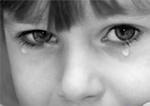 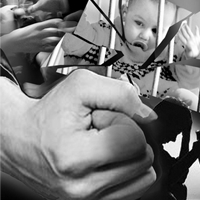 Памяткародителям о недопущении жестокого обращения и насилияв отношении детей в семьеУспешное формирование личности ребёнка, его полноценное развитиево многом зависят от различных факторов, но влияние семьи на человекалюбого возраста несравнимо по своему значению ни с чем больше. Дети,растущие в атмосфере любви и понимания, имеют меньше проблем,связанных со здоровьем, трудностей с обучением в школе, общением сосверстниками, и, наоборот, как правило, нарушение детско-родительскихотношений ведёт к формированию различных психологических проблем икомплексов.Прежде чем применить физическое наказание к ребенку,ОСТАНОВИТЕСЬ!Специалисты утверждают, что физические наказания:- преподают ребенку урок насилия- нарушают безусловную уверенность, в которой нуждается каждый   ребенок что он любим- содержат в себе ложь: притворяясь, будто решают педагогические задачи,                родители, таким образом, срывают на ребенке свой гнев- вызывают гнев и желание отомстить, желание это остается вытесненным,    и проявляется только много позже- разрушают восприимчивость к собственному страданию и сострадание к               другим, ограничивая, таким образом, способность ребенка познавать себя                и мир.Каким образом проявляется вытесненный гнев у детей?           1. Насмешками над слабыми и беззащитными.           2. Драками.           3. Унижением девочек, символизирующих мать.           4. Плохим отношением к воспитателю и учителю.           5. Выбором видео и игр, дающих возможность заново испытать вытесненные               чувства ярости и гневаСТРАТЕГИИ ПРЕДУПРЕЖДЕНИЯ          1. ПОДАВАЙТЕ ХОРОШИЙ ПРИМЕР.           2. ИНТЕРЕСУЙТЕСЬ ТЕМ, ЧТО ПРОИСХОДИТ с РЕБЕНКОМ, БУДЬТЕ                    ВНИМАТЕЛЬНЫ ПО ОТНОШЕНИЮ к НЕМУ.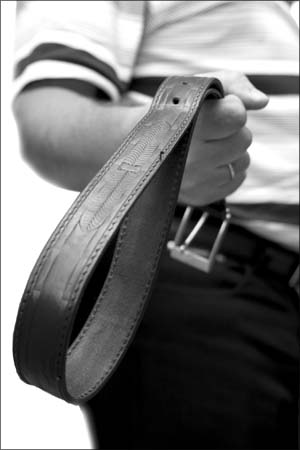           3. ПОЙМИТЕ ВАЖНОСТЬ СЛОВ "Я ТЕБЯ ЛЮБЛЮ" для РЕБЁНКА.Ваш ребёнок должен быть защищен от всех форм небрежногоотношения, жестокости и эксплуатации.Родители, осуществляющие свои права в ущерб правам и интересам детей, пренебрегающие возложенными на них обязанностями несут ответственность в установленном законом порядке. В Кодексе РФ об административных правонарушениях предусмотрены следующие составы административных правонарушений.Статья 5.35. Неисполнение родителями или иными законными представителями несовершеннолетних обязанностей по содержанию и воспитанию несовершеннолетних, предусматривающая ответственность для родителей (законных представителей) несовершеннолетних в виде предупреждения или наложения административного штрафа в размере от ста до пятисот рублей.Статья 6.10. Вовлечение несовершеннолетнего в употребление спиртных напитков или одурманивающих веществ, совершенные родителями или иными законными представителями несовершеннолетних, влечет наложение административного штрафа в размере от четырех тысяч до пяти тысяч рублей.Уголовная ответственность предусмотрена законодателем за совершение следующих составов преступлений. Статья 156. Неисполнение обязанностей по воспитанию несовершеннолетнего, наказывается лишением свободы на срок до трех лет.Статья 150. Вовлечение несовершеннолетнего в совершение преступления, совершенное родителем, либо иным лицом, на которое законом возложены обязанности по воспитанию несовершеннолетнего, наказывается лишением свободы на срок до шести лет.Статья 151. Вовлечение несовершеннолетнего в совершение антиобщественных действий, совершенное родителем, или иным лицом, на которое законом возложены обязанности по воспитанию несовершеннолетнего, наказывается лишением свободы на срок до пяти лет.Статья 116. Побои, наказываются штрафом в размере до сорока тысяч, либо обязательными работами на срок до трехсот шестидесяти часов, либо исправительными работами на срок до шести месяцев, либо арестом на срок до трех месяцев.Статья 117. Истязание, наказывается лишением свободы на срок от трех до семи лет.Статья 119. Угроза убийством или причинением тяжкого вреда здоровью,  наказывается лишением свободы на срок до двух лет. Наряду с административной и уголовной родители могут нести и гражданско-правовую ответственность, которая выражается в лишении либо ограничении родительских прав.В соответствии со ст. 69 Семейного кодекса РФ родители (один из них) могут быть лишены родительских прав, если они:уклоняются от выполнения обязанностей родителей, в том числе при злостном уклонении от уплаты алиментов;отказываются без уважительных причин взять своего ребенка из родильного дома (отделения) либо из иной медицинской организации, воспитательного учреждения, учреждения социальной защиты населения или из аналогичных организаций;злоупотребляют своими родительскими правами;жестоко обращаются с детьми, в том числе осуществляют физическое или психическое насилие над ними, покушаются на их половую неприкосновенность;являются больными хроническим алкоголизмом или наркоманией;совершили умышленное преступление против жизни или здоровья своих детей либо против жизни или здоровья супруга.